FIFTH SUNDAY AFTER EPHPHANYFEBRUARY 5, 2023PRELUDE 								                                     Nenad Ivović WELCOME 								                          Rev. Susan MurthaANNOUNCEMENTS*CALL TO WORSHIP 	Leader:    Come, people of God;	People:  Be touched by something ancient and holy;	Leader:  Be touched by something present and pressing;	People:  Be touched by something coming and everlasting;	All:    Come; let us worship God together.*GATHERING HYMN Red Hymnal #7 Immortal, Invisible, God Only Wise  Immortal, invisible, God only wise, in light inaccessible hid from our eyes,Most blessed, most glorious, the Ancient of Days, almighty, victorious, thy great name we praise.Unresting, unhasting, and silent as light, nor wanting, nor wasting, thou rulest in might;Thy justice like mountains high soaring above Thy clouds which are fountains of goodness and love.To all, life thou givest to both great and small; in all life thou livest, the true life of all;We blossom and flourish as leaves on the tree, and wither and perish, but naught changeth thee.Great Father of glory, pure Father of light, Thine angels adore thee, all veiling their sight;All praise we would render; O help us to see ‘Tis only the splendor of light hideth thee.*PASSING THE PEACESCRIPTURE  1Corinthians 2:1-16 (page 992 in your pew Bible)SERMON   Deeper Into CommunionSERMON HYMN Black Hymnal #283     Spirit of the Living God  Spirit of the living God, fall afresh on me; Spirit of the living God, fall afresh on me.Melt me, mold me, fill me, use me. Spirit of the living God, fall afresh on me.SERVICE OF PRAYER		Joys and concerns / Prayers of the People	Pastoral Prayer and Silent Prayer	The Lord’s Prayer (debts)SACRAMENT OF COMMUNION InvitationPrayer of Consecration Sharing the bread and cup Prayer of Thanksgiving OFFERING 	Call to Offering 	Choir Anthem We Are One With You, O Lord By Jay Althouse               Choir and Faye Chen	*Doxology               Praise God from whom all blessings flow	        Praise God, from whom all blessings flow;
	  Praise Him, all creatures here below                   Praise God, all creatures here below
	  Praise Him above, ye heavenly host		        Praise God for all that love has done.	  Praise Father, Son, and Holy Ghost		        Creator, Christ, and Spirit one. Amen 	*Unison Prayer of Dedication *CLOSING HYMN Red Hymnal #351      Nearer My God to Thee Nearer, my God, to thee, nearer to thee, e’en though it be a cross that raiseth me;Still all my song would be, nearer my God, to thee, nearer, my God, to thee, nearer to thee.Though like the wanderer, the sun gone down, darkness be over me, my rest a stone,Yet in my dreams I’d be, nearer, my God, to thee, nearer, my God, to thee, nearer to thee.There let the way appear steps unto heaven; all that thou sendest me in mercy given;Angels to beckon me nearer my God, to thee, nearer, my God, to thee, nearer to thee.Then, with my waking thoughts bright with thy praise, out of my stony griefs Bethel I’ll raise;So by my woes to be nearer, my God, to thee, nearer, my God, to thee, nearer to thee.Or if on joyful wing cleaving the sky, sun, moon, and stars forgot, upward I fly,Still all my song shall be, nearer, my God to thee, nearer, my God, to thee, nearer to thee.BENEDICTIONPOSTLUDE*Please rise in body or in spirit All are welcome to join us for coffee hour in the parish hall following the worship service!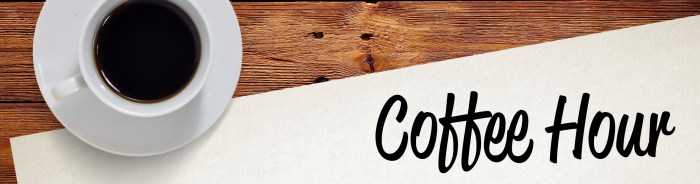 Upcoming Events and AnnouncementsTODAY – New Steps Part 2 – Following the worship serviceFebruary 6 – Church Council Meeting – 12:30 pm at the Parish HouseFebruary 11 – Memorial Service for Louise Kolligian – 12:30 pm at the ChurchFebruary 12 – Snow Day 2023! – 1:00 – 2:30 pm – Event for the whole family! 